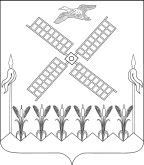 СОВЕТ КОПАНСКОГО сельского ПОСЕЛЕНИЯЕйскОГО районАРЕШЕНИЕот  22.01.2016                                                                                    №  64 ст.КопанскаяОб утверждении перечня услуг, которые являются необходимыми и обязательными для предоставления муниципальных услуг администрацией Копанского  сельского поселения Ейского районаВ соответствии со статьей 9 Федерального закона от 27 июля 2010 года № 210-ФЗ «Об организации предоставления государственных и                    муниципальных услуг»  Совет Копанского  сельского поселения Ейского района  р е ш и л:1. Утвердить перечень услуг, которые являются необходимыми и обязательными для предоставления муниципальных услуг администрацией Копанского  сельского поселения Ейского района (прилагается).2. Начальнику общего отдела администрации  Копанского  сельского поселения Ейского района Л.В. Скляренко:1) обнародовать настоящее постановление в специально установленных местах, в соответствии с Порядком обнародования муниципальных правовых актов, затрагивающих права, свободы и обязанности человека и гражданина;2) разместить настоящее постановление на официальном сайте администрации Копанского  сельского поселения Ейского района в сети «Интернет».3. Решение вступает в силу со дня его подписания.Глава Копанского  сельскогопоселения Ейского района                                                           И.Н. ДиденкоПЕРЕЧЕНЬуслуг, которые являются необходимыми и обязательными для предоставления муниципальных услуг администрацией  Копанского  сельского поселения Ейского районаНачальник общего отдела                                                                                                                                   Л.В. СкляренкоПРИЛОЖЕНИЕУТВЕРЖДЕНрешением СоветаКопанского  сельскогопоселения Ейского районаот 22.01.2016 года     № 64№ п/пНаименование структурного подразделенияАдминистрации Копанского  сельского поселения Ейского района, предоставляющего муниципальную услугу Наименование муниципальных услуг, для которых предоставляются необходимые и обязательные услугиНаименование услуг, которые являются необходимыми и обязательными для предоставления муниципальных услуг администрацией Копанского  сельского поселения Ейского района Организации, предоставляющие услуги, которые являются необходимыми и обязательными для предоставления муниципальных услуг администрацией Копанского  сельского поселения Ейского района123451Общий отделВыдача уведомления о переводе или об отказе в переводе жилого помещения в нежилое или нежилого помещения в жилое помещениеПроект переустройства и (или) перепланировки переводимого помещения (в случае, если переустройство и (или) перепланировка требуются для обеспечения использования такого помещения в качестве жилого или нежилого помещения)Проектные организации2Общий отделСогласование переустройства и (или) перепланировки жилого помещенияПодготовленный и оформленный в установленном порядке проект переустройства и (или) перепланировки переустраиваемого и (или) перепланируемого жилого помещения; технический паспорт переустраиваемого и (или) перепланируемого жилого помещенияПроектные организации